KAJIAN TERHADAP PELAKSANAAN PERJANJIAN PEMBIAYAAN KONSUMEN SEPEDA MOTOR PADA PT. FEDERAL INTERNATIONAL FINANCE (FIF) POS TANJUNG CABANG MATARAMJURNAL ILMIAH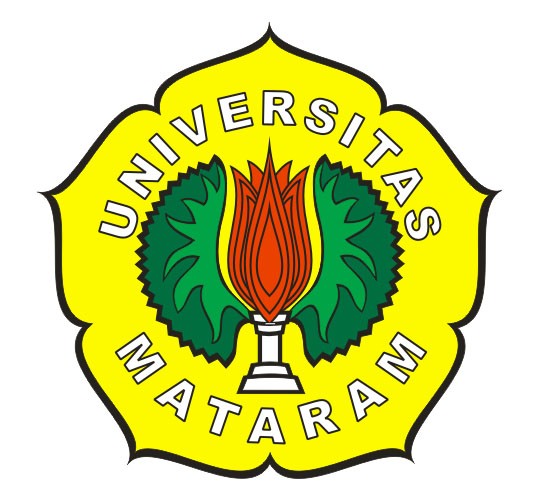 OLEH:DB. TRI PRANANDADIA.109.046FAKULTAS HUKUMUNIVERSITAS MATARAM2014HALAMAN PENGESAHAN JURNALKAJIAN TERHADAP PELAKSANAAN PERJANJIAN PEMBIAYAAN KONSUMEN SEPEDA MOTOR PADA PT. FEDERAL INTERNATIONAL FINANCE (FIF) POS TANJUNG CABANG MATARAMOLEH:DB. TRI PRANANDADIA.109.046Menyetujui,Pada Tanggal :Pembimbing Utama,Dr. Kurniawan, SH.,M.HumNIP. 19770303 200321 1 001